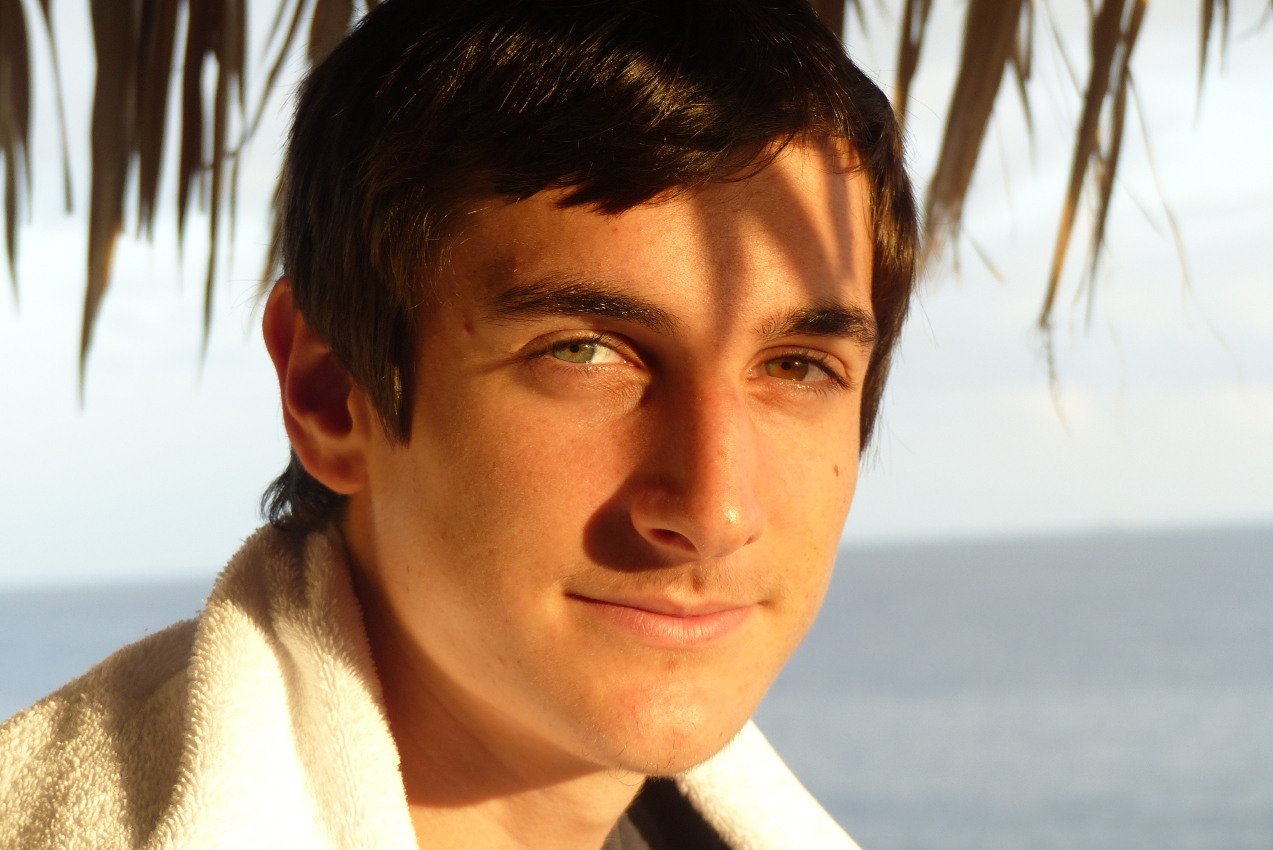  « Je veux que la photo rende perceptible ce que l’homme ne voit pas à l’œil nu »Il remporte en mars 2018 le 1er prix du concours du Lycée de Malaga « Eau, source de vie »Ce qu’il aime photographier ?     - L’eau qui coule                   - Le filet d’un mouvement                                    - Le détail d’une fleur ou d’un oiseauSon objectif : intégrer l’Ecole des Gobelins à Paris.Son rêve, être photographe animalier…